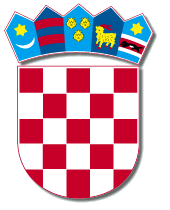  REPUBLIKA HRVATSKAVARAŽDINSKA ŽUPANIJA					OPĆINA MARTIJANEC                                     Općinsko povjerenstvo za procjenu šteta od elementarnih nepogodaKLASA: 320-03/22-01/1URBROJ: 2186-19-02-22-3Martijanec, 02.09.2022.  JAVNI POZIV
ZA PRIJAVU ŠTETE NASTALE USLIJED PRIRODNE NEPOGODE SUŠE
NA PODRUČJU OPĆINE MARTIJANECPodručje Općine Martijanec je u periodu od 01. lipnja 2022. do 31. kolovoza 2022. godine zahvatila prirodna nepogoda suša te je nanijela velike materijalne štete na poljoprivredi.Župan Varaždinske županije Odlukom (KLASA: 320-18/22-01/50, URBROJ: 2186-02/1-22-31 od 2. rujna 2022. godine) proglasio je prirodnu nepogodu sušu za područje Općine Martijanec.Stoga pozivamo sve mještane koji su u Upisniku obiteljskog poljoprivrednog gospodarstva ili Upisniku poljoprivrednika da najkasnije do 10. rujna 2022. godine na propisanom Obrascu PN podnesu prijavu štete od prirodne nepogode – suše.Uz Obrazac PN , obavezno se dostavlja slijedeća dokumentacija :Upisnik poljoprivrednika ili Upisnik obiteljskih poljoprivrednih gospodarstava za 2022. godinubroj žiro računa prijavitelja na koji će se izvršiti isplata u slučaju odobravanja istePotpune prijave štete podnose se u pravilu elektronskom poštom na: martijanec@opcina-martijanec.hr ili osobno u Jedinstveni upravni odjel, radnim danom u vremenu od 08,00 do 14,00 sati ili poštom na adresu: Općina Martijanec, Varaždinska 64, 42 232 Martijanec.NAPOMENA:U obrazac PN obavezno se za imovinu na kojoj je nastala šteta unose svi brojevi katastarskih čestica po katastarskim općinama, zasijana kultura na svakoj od čestica te se zasijana kultura iskazuje u m² odnosno ha.Podaci za dugogodišnje nasade iskazuju se u broju stabala ili trsova.Uz podatke o šteti potrebno je navesti i postotak oštećenja.Općinsko povjerenstvo za procjenu       šteta od elementarnih nepogoda